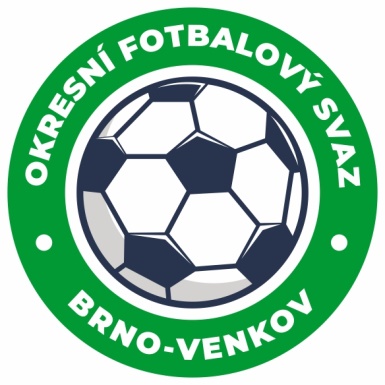                                        NOMINAČNÍ LISTINAžákovských výběrů OFS Brno – venkovAkce:          Halový turnaj ,,O pohár předsedy MěFS Brno´´Místo, datum a čas srazu: Sportovní hala Brno-Bohunice, ulice Neužilova,30.11.2019                                    							8:45     Ukončení akce: 30.11.2019 cca 16:00	    Nominační listina hráčů U11(2009)Kirš David                                                   	MěnínMerel Jiří                                                     	TišnovPařízek Štěpán                                           	Tišnov Júza Šimon                                              	TišnovKrejčí David                                                 	RosiceKudělka Oldřich                                           	IvančiceHuczman Matěj                                            	Ivančice Němec Milan                                               	Ořechov Ošmera Ondřej                                            	IvančiceŠtolfa Dominik                                             	ModřiceŠtolfa Tobiáš                                               	ModřiceZaoral Richard                                            	KuřimSova David                                                 	Veverská BítýškaFleček Adam                                               	MedlovNáhradníci:Dvořáček Jakub                                           	LažánkyDomes Ondřej                                             	TišnovKarásek Lukáš                                             	DrásovDanko Rostislav                                           	Židlochovice      Mezník Jan                                                  	RosiceSvoboda Martin                                            	RosiceMašek Ondřej                                              	LažánkyPodsedník Tomáš                                       	KuřimBenda Adam                                                	IvančiceKilián Adam                                                 	IvančiceTvrdoň Martin                                              	KahanZa účast hráčů na srazu odpovídají mateřské oddíly.V případě neomluvené neúčasti nominovaných hráčů se klub vystavuje postihu dle článku 17 bod 3 RFS !Nominovaní hráči si sebou vezmou sálové boty, věci osobní hygieny.Omluvy telefonicky na číslo: 702 164 364 – Petr SoustružníkOmluvy písemně na email: soustruznik.gtmofs@post.czV Brně :  21.11.2019       Petr Soustružník       GTM OFS Brno-venkov					    Jan Zycháčekpředseda KM OFS Brno - venkov		         	         předseda VV OFS Brno - venkovZa správnost:		                                 Libor Charvát                                                           sekretář OFS Brno - venkov		